Publicado en L'Ametlla del Vallès el 23/09/2019 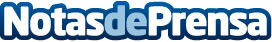 GUM® forma a los farmacéuticos de Jerez sobre la relación existente entre diabetes y periodontitis La semana pasada tuvo lugar en las oficinas de Bidafarma, en Jerez, una sesión de formación para educar e informar a los farmacéuticos de la provincia sobre estas enfermedades. La jornada fue impartida por Sandra Pérez López de la Junta del Colegio de Farmacéuticos de Cádiz, quien aprovechó para presentar un decálogo de prevención ante estas enfermedades. Esta sesión ya ha tenido lugar en Granada y también se realizará durante el mes de septiembre en Málaga, y ya en octubre en Sevilla, Madrid y BarcelonaDatos de contacto:María José Vacas Roldán616078204Nota de prensa publicada en: https://www.notasdeprensa.es/gum-forma-a-los-farmaceuticos-de-jerez-sobre Categorias: Nacional Medicina Industria Farmacéutica Andalucia Oficinas http://www.notasdeprensa.es